Primera entidad acreditada por ENAC para calibrar los balómetros que controlan la calidad del aire La importancia de esta nueva actividad acreditada radica en su vínculo con actividades de control de la limpieza del aire en lugares críticos“Disponer de un balómetro calibrado por una entidad acreditada es garantía de calidad y determinación del buen funcionamiento de los elementos que permiten la correcta ventilación y renovación del aire en ubicaciones especialmente sensibles como salas blancas, estériles, hospitales, quirófanos, entre otras”, destaca Marta Prats, responsable del Laboratorio CAT, primer acreditado Madrid, 26 de mayo de 2023 - La Entidad Nacional de Acreditación (ENAC) ha concedido al laboratorio Calibración Asistencia Técnica (CAT) la primera acreditación para la calibración de balómetros, conforme a la norma UNE-EN ISO/IEC 17025.La importancia de esta nueva actividad acreditada radica en su vínculo con actividades de control de la limpieza del aire en lugares críticos. Así lo explica Marta Prats, responsable del Laboratorio CAT: “Los balómetros son elementos fundamentales para determinar la calidad del aire ambiente en edificios públicos, privados y en general todos los sistemas de HVAC (calefacción, ventilación y aire acondicionado), y su uso está especialmente indicado para la verificación de la limpieza del aire mediante la concentración de partículas, conforme a la norma EN ISO 14644, en salas blancas, estériles, hospitales, quirófanos, etc. Por tanto, disponer de un balómetro calibrado por una entidad acreditada es garantía de calidad y determinación del buen funcionamiento de los elementos que permiten la correcta ventilación y renovación del aire en dichas ubicaciones”.El uso de laboratorios acreditados ofrece a las empresas más seguridad en los resultados que les proporcionan sus equipos de medida, aportándoles, así, más garantías en los datos a analizar y su posterior toma de decisiones. De este modo, la responsable del Laboratorio CAT, acreditado desde hace 27 años, manifiesta que la acreditación es esencial en su servicio al cliente: “Nuestra apuesta constante y firme en la calibración acreditada ENAC ha sido, sin duda, junto con nuestra orientación al cliente y nuestro equipo altamente cualificado, una de nuestras claves de éxito”.Por qué elegir laboratorios acreditadosLa acreditación de ENAC es una herramienta que permite a los laboratorios demostrar, entre otros aspectos, que disponen de los recursos materiales y humanos necesarios, que ejecutan de forma correcta sus ensayos empleando métodos técnicamente válidos y controlados y que, esos ensayos están sometidos a estrictos controles internos y externos para asegurar la validez de sus resultados.De este modo, tras haber superado con éxito un proceso de evaluación riguroso, transparente y con plena aceptación internacional, los laboratorios acreditados demuestran su competencia y otorgan la necesaria confianza sobre los recursos, la experiencia y la competencia para llevar a cabo los ensayos con la máxima fiabilidad.Sobre ENAC La Entidad Nacional de Acreditación – ENAC – es la entidad designada por el Gobierno para operar en España como el único Organismo Nacional de Acreditación, en aplicación del Reglamento (CE) nº765/2008 del Parlamento Europeo que regula el funcionamiento de la acreditación en Europa. ENAC tiene como misión generar confianza en el mercado y en la sociedad evaluando, a través de un sistema conforme a normas internacionales, la competencia técnica de laboratorios de ensayo o calibración, entidades de inspección, entidades de certificación y verificadores medioambientales que desarrollen su actividad en cualquier sector: industria,  energía, medio ambiente, sanidad, alimentación, investigación, desarrollo e innovación, transportes, telecomunicaciones, turismo, servicios, construcción, etc. Contribuye, así, a la seguridad y el bienestar de las personas, la calidad de los productos y servicios, la protección del medioambiente y, con ello, al aumento de la competitividad de los productos y servicios españoles y a una disminución de los costes para la sociedad debidos a estas actividades.  La marca ENAC es la manera de distinguir si un certificado o informe está acreditado o no. Es la garantía de que la organización que lo emite es técnicamente competente para llevar a cabo la tarea que realiza, y lo es tanto en España como en los 100 países en los que la marca de ENAC es reconocida y aceptada gracias a los acuerdos de reconocimiento que ENAC ha suscrito con las entidades de acreditación de esos países. www.enac.es 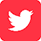 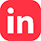 Para más información sobre la nota de prensa, resolver dudas o gestionar entrevistasEva MartínTfno. 628 17 49 01 /  evamc@varenga.es